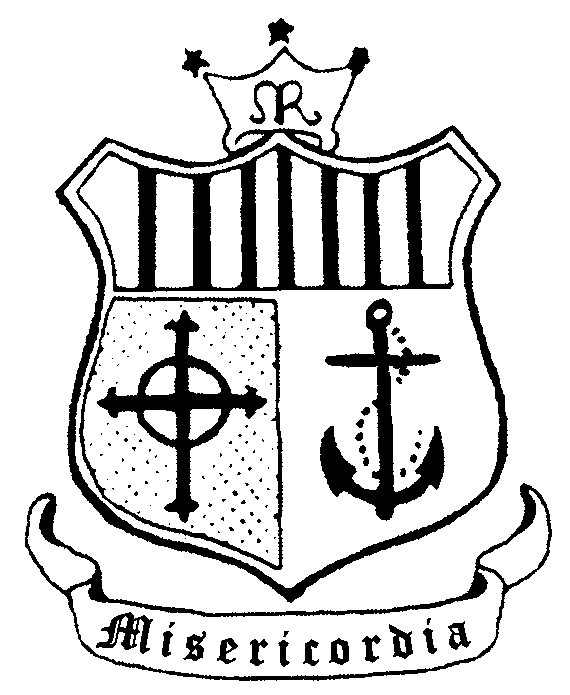 Mallow Co.                  5th Class Booklist for the school year 2020-2021        	Religion:  	Grow in Love – Fifth Class - Primary		Gaeilge:  	Seo Leat 5	                      	Fóclóir			English:  	Up and Running - Reader   (CJ Fallon) (Available through School Book Rental Scheme)	                                      	New Treasury 5 (Folens) 	                         My Spelling Workbook F – New – ISBN 978-1-84654 – 7850                        Just Handwriting 5th Class (Educate.ie)	                        Dictionary				Maths:       Busy at Maths 5 (Available through School Book Rental Scheme in October, pupils will finish the 4th class                      text book in September)			New Wave Mental Maths Workbook – 5th Class			Tablebook			Geometry Set (incl. Compass, protractor etc) 		S.E.S.E:  	History - Small World History  5th Class (CJ Fallon) 			                            (Available through School Book Rental Scheme)                     Geography – Just Maps 5th Class (Educate.ie)                              Irish Primary Atlas (Folens or Edco, pupils might have one already so no need to buy) 	Music:	D Tin Whistle (Keep Music folder from 4th Class)	Copies/Stationery:                                1 Cardboard folder                         2 x Display Folders (40 plastic pockets inside)		 8 x 88 page Copies		 1 x Hardback copy 9 x 7 inch		 3 Maths Copies			 Pritt Stick                         2 HB pencils, eraser, sharpener, 30 cm ruler and red pen.                         Colouring pencils or twistables (all clearly labelled)Photocopying/Craft Materials/Admin.	…	…	€25 Pupil Personal Accident Insurance (24hr. cover)	...	€  8Convent Primary School  Homework Diary …               €3* These fees are payable through the school app this year.